IHN - Main Line’s 2016 Fundraiser on April 17th Name (s)_________________________________________          Number attending ____ @ $65                    	     ____ @$120/couple  Additional Donation  $_______ We/I’d like to be a sponsor!  $___________       Thanks! 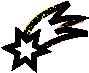 − Complimentary tickets & recognition in all media            Total Enclosed  $__________ We can’t be with you on April 17th but we’d like to help     with a tax deductible contribution of  $__________   Checks payable to IHN - Main Line or by credit card online www.IHNcares.orgPlease RSVP by April 4th                    More on the Back ….  Name (s)________________________________________ Address_________________________________________ City/State/Zip____________________________________             Email address____________________________________  Phone__________________________________________For additional information contact: Jennifer Doyle, Executive Director of IHN - Main Line610-277-0977 or jdoyle@ihncares.orgThank You and we hope to see you on the 17th!Contributions are tax-deductible beyond the $65 per person cost.